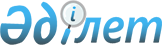 Салық салу мақсаттары үшін жерлерді аймақтарға бөлу сұлбасы (схемасы) және жер салығының базалық ставкаларының түзету коэффициенттері туралы
					
			Күшін жойған
			
			
		
					Ақтөбе облысы Ойыл аудандық мәслихатының 2009 жылғы 17 шілдедегі № 144 шешімі. Ақтөбе облысының Ойыл аудандық әділет басқармасында 2009 жылдың 21 тамызда N 3-11-68 тіркелді. Күші жойылды - Ақтөбе облысы Ойыл аудандық мәслихатының 2017 жылғы 13 наурыздағы № 86 шешімімен      Ескерту. Күші жойылды - Ақтөбе облысы Ойыл аудандық мәслихатының 13.03.2017 № 86 (алғашқы ресми жарияланған күнінен кейін күнтізбелік он күн өткен соң қолданысқа енгізіледі) шешімімен.

      Қазақстан Республикасының 23.01.2001 жылғы № 148-II "Қазақстан Республикасындағы жергілікті мемлекеттік басқару және өзін-өзі басқару туралы" Заңының 6-бабы 1 тармағының 13 – тармақшасына және 7-бабының 5-тармағына, Қазақстан Республикасының 2003 жылғы 20 маусымдағы № 442 Жер кодексінің 8-бабына және Қазақстан Республикасының 2008 жылғы 10 желтоқсандағы "Салық және бюджетке төленетін басқа да міндетті төлемдер туралы ( Салық Кодексі)" Кодексінің 387-бабына сәйкес аудандық мәслихат ШЕШІМ ЕТЕДІ:

      1. Қоса жалғанатын 1-6 қосымшаларға сәйкес аймақтарға бөлу жобасы және салық салу мақсаттары үшін аймақтар шекараларының сипаттамасы бекітілсін.

      2. 7-9 қосымшаларға сәйкес жер салығының базалық ставкаларының түзету коэффициенттері белгіленсін.

      3. Аудандық мәслихаттың осы мәселелерге байланысты келесі шешімдерінің күші жойылды деп танылсын:

      аудандық мәслихаттың 2004 жылғы 9 желтоқсандағы "Аудан жерлерін өңірлерге бөлу сызбасын (схемасын) бекіту туралы" № 3 шешімі (нормативтік құқықтық актілерді мемлекеттік тіркеу тізілімінде 24.12.2004 жылы № 3012 санымен тіркелген, аудандық "Ойыл" газетінің 2005 жылғы 15 қаңтардағы № 3 номерінде жарияланған);

      аудандық мәслихаттың 2005 жылғы 15 қаңтардағы "Ауданда салық салу мақсатында жерлерді аймақтандыру сызбасын бекіту туралы" № 3 шешімі (нормативтік құқықтық актілерді мемлекеттік тіркеу тізілімінде 17.02.2005 жылы № 3064 санымен тіркелген, аудандық "Ойыл" газетінің 2005 жылғы 15 наурыздағы номерінде жарияланған).

      4. Осы шешім оны алғашқы ресми жарияланған күнінен кейін күнтізбелік он күн өткен соң қолданысқа енеді.

 Ойыл ауданының кадастрлық кварталдары бойынша интегралдық көрсеткіштерінің есебі Ойыл ауданы елді мекендері бойынша интегральдық көрсеткіштерінің есебі Ақтөбе облысы Ойыл ауданының кадастрлық кварталдары бойынша жер салығының базалық ставкасына ұсынылатын түзету коэффициентінің есебі. Ақтөбе облысы Ойыл ауданының елді мекендері бойынша жер салығына ұсынылатын түзету коэффициенттерінің есебі Ақтөбе облысы Ойыл ауданының жерлерін аймақтандыру
/елді мекен жерінен басқа жерлер/ Ақтөбе облысы Ойыл ауданының елді мекенінің жерлерін салық салу мақсатында аймақтандыру Ақтөбе облысы Ойыл ауданы бойынша елді мекендер жерлеріне жер салығының базалық ставкасының ұсынылған түзету коэффиценттік есебі Ақтөбе облысы Ойыл ауданы бойынша салық салу мақсатындағы жер аймақтары (селолық елді мекендер жерлерінен басқа) Ақтөбе облысы Ойыл ауданы бойынша салық салу мақсатындағы ауыл шаруашылығы жерлерінің аумақтары
					© 2012. Қазақстан Республикасы Әділет министрлігінің «Қазақстан Республикасының Заңнама және құқықтық ақпарат институты» ШЖҚ РМК
				
      Аудандық мәслихат сессиясының төрайымы: 

А. Әлжанова

      Аудандық мәслихаттың хатшысы: 

Б. Бисекенов
Аудандық мәслихаттың 17 шілде 2009 жылғы № 144 шешіміне № 1 қосымшаКадастрлық кварталдың атауы және нөмірі

Коэффициенттері 

Коэффициенттері 

Коэффициенттері 

Коэффициенттері 

Коэффициенттері 

Коэффициенттері 

Коэффициенттері 

Коэффициенттері 

Коэффициенттері 

Коэффициенттері 

Коэффициенттері 

Коэффициенттері 

Коэффициенттері 

Коэффициенттері 

Интег

ральд

ық

көрсе

ткіш

К

Кадастрлық кварталдың атауы және нөмірі

Аудан орталығынан қашықтығы 

Аудан орталығынан қашықтығы 

Облыс орталығынан қашықтығы

Облыс орталығынан қашықтығы

Жол желілерінің сапасы

Жол желілерінің сапасы

А/ш-а пайдалы жер құрылымы

А/ш-а пайдалы жер құрылымы

Жайылымның сулылығы

Жайылымның сулылығы

Жайылымның сапалық жағдайы

Жайылымның сапалық жағдайы

Пайд

алан

удағы шекте

улері

К -8

Басқ

алай шарт

тар К п

Кадастрлық кварталдың атауы және нөмірі

км

К 1

км

К 2

Жамылғы түрі

К 3

Егіс

тікт

ің ауд. бойы

нша орта %

К 4

Сулы

лығы

ның %

К 5

Тері

с белг

ілер

і

К 6

Пайд

алан

удағы шекте

улері

К -8

1

2

3

4

5

6

7

8

9

10

11

12

13

14

15

16

002 Берсиев

22

1,3

270

1,02

22-1,0

110-1,2

160-1,0

1,0

1,08

-

-

90

1,1

До10

1,1

-

-

1,73

004 Жекенды 

60

1,15

320

1,0

60-1,0

110-1,2

210-1,0

1,0

1,7

-

-

90

1,1

До10

1,1

-

-

1,49

006 Жетікөл

80

1,1

340

1,0

80-1,0

110-1,2

230-1,0

1,0

1,07

-

-

90

1,1

До10

1,1

-

-

1,42

008 Кайыңды

80

1,1

230

1,05

80-1,0

110-1,2

120-1,0

1,0

1,10

-

-

90

1,1

До10

1,1

-

-

1,40

012 Көкжар

25

1,3

285

1,02

25-1,0

110-1,2

175-1,0

1,0

1,08

-

-

90

1,1

До10

1,1

-

-

1,73

014 Саралжын

55

1,17

200

1,10

55-1,0

110-1,2

90-1,0

1,0

1,11

-

-

90

1,1

До10

1,1

-

-

1,73

016 Көптогай

40

1,18

300

1,0

40-1,0

110-1,2

190-1,0

1,0

1,07

-

-

90

1,1

До10

1,1

-

-

1,53

017 Көлік жолдары

1,58

018 "Энергожүйе" ЖШС

1,58

019 "Қазақтелеком" АҚ Ақтөбе ОТД

1,58

020 Орман қорының жері

1,58

021 Босалқы жерлер

50

1,15

310

1,0

50-085

200-1,0

110-1,2

0,85

1,07

-

-

50

0,8

5-10

1,15

-

-

0,97

Аудан бойынша орта есебі

1,53

Аудандық мәслихаттың 17 шілде 2009 жылғы № 144 шешіміне № 2 қосымшаЕлді мекендер атауы, ауылдық округтер

інің кадастрл

ық нөмері

Коэффициенттері

Коэффициенттері

Коэффициенттері

Коэффициенттері

Коэффициенттері

Коэффициенттері

Коэффициенттері

Коэффициенттері

Коэффициенттері

Коэффициенттері

Коэффициенттері

Интегра

льдық көрсетк

іш К

Интегра

льдық көрсетк

іш К

Елді мекендер атауы, ауылдық округтер

інің кадастрл

ық нөмері

Аудан орталығынан қашықтығы

Аудан орталығынан қашықтығы

Облыс орталығынан қашықтығы

Облыс орталығынан қашықтығы

Жол желілерінің сапасы

Жол желілерінің сапасы

Әкімшілік деңгейі К 4

Сумен қамтемеленуі

Сумен қамтемеленуі

Инфра

құрыл

ым жағда

йы К 6 

Басқалай шарттары К п 

Елді мекендер атауы, ауылдық округтер

інің кадастрл

ық нөмері

км

К 1

км

К 2

Жамылғы түрі

К 3

Әкімшілік деңгейі К 4

Көзі

К 5

Инфра

құрыл

ым жағда

йы К 6 

Басқалай шарттары К п 

1

2

3

4

5

6

7

8

9

10

11

12

13

001 Қаратал а/округі

Қаратал с.

22 

1,3

270

1,02

22-1,0

110-1,2

160-1,0

1,0

1,08

1,2

құдық

1,1

-

-

1,89

Қарасу с.

31

1,25

280

1,01

9-0,85

22-1,0

10-0,85

160-1,0

110-1,2

0,96

 

1,07

1,0

тасымал

0,8

-

1,1 экология, гидрология

1,19

Құмжарган с. 

22

1,3

240

1,03

22-1,0

120-1,0

120-1,2

1,0

1,05

1,0

Құдық

1,0

-

-

1,41

003 Сарбие а/округі

Сарбие с.

60

1,15

320

1,0

60-1,0

110-1,2

210-1,0

1,0

1,07

1,2

Тасымал

1,0

-

-

1,48

Каракол с. 

72

1,13

332

1,0

12-0,85

60-1,0

12-0,85

220-1,0

110-1,2

0,98

 

1,06

1,0

Құдық

1,0

-

-

1,18

005 Караой а/округі

Караой с. 

80

1,1

340

1,0

80-1,0

110-1,2

230-1,0

1,0

1,07

1,2

Құдық

1,0

-

-

1,41

Құбасай с.

72

1,13

332

1,0

72-1,0

110-1,2

220-1,0

1,0

1,07

1,0

Құдық

1,0

-

-

1,21

Жақсыкол с. 

95

1,06

355

0,97

15-0,85

80-1,0

15-0,85

110-1,20

230-1,0

0,98

 

1,06

1,0

құдық

1,0

-

-

1,09

1. Қайыңды а/округі

Акжар с. /бұрын.Каинды/ 

82

1,1

232

1,04

82-1,0

110-1,2

122-1,0

1,0

1,09

1,2

Құдық

1,0

-

-

1,50

Көсембай с.

64

1,15

214

1,05

64-1,0

110-1,2

104-1,0

1,0

1,10

1,0

құдық

1,0

-

-

1,33

Ойыл с/округі

009-010 Ойыл с.

1,3

260

1,02

1,0

110-1,2

150-1,0

1,0

1,03

1,2

скважина

1,0

-

-

1,72

011 Добров с.

12

1,3

272

1,02

12-0,85

110-1,2

12-0,85

150-1,0

0,85

1,07

1,0

құдық

1,0

-

1,1

1,33

011 Каракемер с.

15

1,3

275

1,02

15-0,85

110-1,2

150-1,0

15-0,85

0,85

1,07

1,0

құдық

1,0

-

1,1

1,33

011 Ақшатау с.

40

1,2

300

1,0

40-1,0

110-1,2

190-1,0

1,0

1,07

1,0

құдық

1,0

-

-

1,28

1 Саралжын а/округі

Кемер с. /Саралжин с./ 

50

1,2

210

1,05

50-1,0

110-1,2

100-1,0

1,0

1,10

1,2

құдық

1,0

-

-

1,66

Шиқұдық

50

1,2

215

1,05

5-0,85

100-1,0

110-1,2

0,99

1,10

1,0

құдық

1,0

-

-

1,39

Аққемер с.

77

1,1

207

1,05

12-0,85

6,5-1,0

110-1,2

85-1,0

0,98

1,10

1,0

құдық

1,0

-

-

1,25

Бестамақ с.

/Жастаскан с/

80

1,1

180

1,11

80-1,0

70-1,0

110-1,2

1,0 1,12

1,0

құдық

1,0

-

-

1,37

Коңырат с.

50

1,2

217

1,05

5-085

110-1,2

102-1,0

0,99

1,10

1,0

құдық

1,0

-

-

1,37

015 Көптоғай а/округі

с. Көптоғай

35

1,25

295

1,0

35-1,0

110-1,2

185-1,0

1,0 

1,07

1,2

құдық

1,0

-

-

1,61

Шұбарши с.

35

1,25

295

1,0

7-0,85

28-1,0

110-1,2

178-1,0

0,97

1,07

1,0

1,30

Қарасу с.

45

1,20

305

1,0

10-0,85

35-1,0

10-0,85

110-1,0

185-1,0

0,97

 

1,07

1,0

1,25

Жаңақадам с.

/Амангельды с./

20

1,3

280

1,01

20-0,85

20-0,85

110-1,20

150-1,0

0,85 

1,07

1,0

1,20

Среднее по району

1,38

Аудандық мәслихаттың 17 шілде 2009 жылғы № 144 шешіміне № 3 қосымшаКадастрлық кварталдың атауы, нөмері

Интегральдық көрсеткіш

Жер салығының базалық ставкасына ұсынылатын түзету коэффициенті

1

3

5

002 Берсиев

1,73

1,5

004 Жекенды

1,49

1,5

006 Жетікөл

1,42

1,4

008 Кайыңды 

1,40

1,4

012 Көкжар

1,73

1,5

014 Саралжын

1,73

1,5

016 Көптоғай

1,53

1,5

017 Автокөлік жолдары 

1,58

1,5

018 "Энергожүйе" ЖШС

1,58

1,5

019 "Қазақтелеком" АҚ Ақтөбе ОТД

1,58

1,5

020 Орман қорының жері 

1,58

1,5

021 Босалқы жер қоры 

0,97

1,0

Аудандық мәслихаттың 17 шілде 2009 жылғы № 144 шешіміне № 4 қосымшаЕлді мекендер атауы

Интегральдық көрсеткіш

Жер салығының базалық ставкасына ұсынылатын түзету коэффициенттері

1

2

3

Қаратал ауылдық округі

Қаратал с.

1,89

1,50

Қарасу с. 

1,19

1,20

Құмжарган с. 

1,41

1,40

Сарбие ауылдық округі

Сарбие с.

1,48

1,50

Қаракөл с.

1,18

1,20

Қараой ауылдық округі

Қараой с.

1,41

1,40

Құбасай с.

1,21

1,20

Жақсыкөл с.

1,09

1,10

Қайыңды ауылдық округі

1,37

1,4

Ақжар с.

1,50

1,50

Көсембай с.

1,33

1,30

Ойыл ауылдық округі

1,75

1,5

Ойыл с. 

1,72

1,50

Добров с.

1,33

1,30

Қаракемер с.

1,33

1,30

Ақшатау с.

1,28

1,30

Саралжын ауылдық округі 

1,31

1,3

Кемер с.

1,66

1,50

Шиқұдық с.

1,39

1,40

Аққемер с.

1,25

1,30

Бестамақ с. 

1,37

1,40

Коңырат с.

1,37

1,40

Көптоғай ауылдық округі

Көптоғай с.

1,61

1,50

Шұбарши с.

1,30

1,30

Қарасу с. 

1,25

1,30

Жаңақадам с.

1,20

1,20

Аудандық мәслихаттың 17 шілде 2009 жылғы № 144 шешіміне № 5 қосымшаЗона №

Жер салығының базалық ставкаларына ұсынылатын түзету коэффициенттері

Аймаққа кіретін кадастрлық кварталдардың атауы мен нөмірі

1

2

3

1

1,5

002 Берсиев

1

1,5

004 Жекенды

1

1,5

012 Көкжар 

1

1,5

014 Саралжин

1

1,5

016 Көптогай

1

1,5

017 Автокөлік жолдары

1

1,5

018 "Энергожүйе" ЖШС

1

1,5

019 "Қазақтелеком" АҚ Ақтөбе ОТД

1

1,5

020 Орман қорының жерлері

2

1,4 

006 Жетікөл

2

1,4 

008 Қайыңды

3

1,0

021 Босалқы жерлер

Аудандық мәслихаттың 17 шілде 2009 жылғы № 144 шешіміне № 6 қосымшаЗона №

Жер салығының базалық ставкаларына ұсынылатын түзету коэффициенттері

Аймаққа кіретін елді мекеннің нөмірі /ауылдық округ бойынша/ 

1

2

3

1 

1,5 

Каратал с. Қаратал ауылдық округі

1 

1,5 

Сарбие с. Сарбие ауылдық округі

1 

1,5 

Акжар с. Қайыңды ауылдық округі

1 

1,5 

Ойыл с. Ойыл ауылдық округі

1 

1,5 

Кемер с. Саралжын ауылдық округі

1 

1,5 

Көптоғай с. Көптоғай ауылдық округі 

2

1,4

Құмжарған с Қаратал ауылдық округі 

2

1,4

Қараой с. Қараой ауылдық округі 

2

1,4

Шиқұдық с. Саралжын ауылдық окргуі 

2

1,4

Бестамақ с. Саралжын ауылдық округі

2

1,4

Қоңырат с. Саралжын ауылдық округі

3

1,3

Көсембай с. Қайыңды ауылдық округі

3

1,3

Добров с. Ойыл ауылдық округі 

3

1,3

Қаракемир с. Ойыл ауылдық округі

3

1,3

Ақшатау с. Ойыл ауылдық округі

3

1,3

Аққемер с. Саралжын ауылдық округі

3

1,3

Шұбарши с. Көптоғай ауылдық округі

3

1,3

Қарасу с. Көптогай ауылдық округі

4

1,2 

Қарасу с. Қаратал ауылдық округі

4

1,2 

Құбасай с. Қараой ауылдық округі

4

1,2 

Қаракөл с. Сарбие ауылдық округі 

4

1,2 

Жаңақадам с. Көптоғай ауылдық округі

5

1,1

Жақсыкөл с. Қараой ауылдық округі

Аудандық мәслихаттың 17 шілде 2009 жылғы № 144 шешіміне № 7 қосымшаЕлді мекендер аты

Ара қашықтық көрсеткіші

Елді мекендер жерлеріне жер салығының базалық ставкасының ұсынылған түзету коэффиценті

1

2

3

Қаратал селолық округі

Қаратал елді мекені

1,89

1,50

Қарасу елді мекені

1,19

1,20

Құмжарған елді мекені

1,41

1,40

Сарбие селолық округі

Сарбие елді мекені

1,48

1,50

Қаракөл елді мекені

1,18

1,20

Қараой селолық округі

Қараой елді мекені

1,41

1,40

Құбасай елді мекені

1,21

1,20

Жақсыкөл елді мекені

1,09

1,10

Қайыңды селолық округі

1,37

1,4

Ақжар елді мекені

1,50

1,50

Көсембай елді мекені

1,33

1,30

Ойыл селолық округі

1,75

1,5

Ойыл селосы

1,72

1,50

Добр елді мекені

1,33

1,30

Қаракемер елді мекені

1,33

1,30

Ақшатау елді мекені

1,28

1,30

Саралжын селолық округі

1,31

1,3

Кемер елді мекені

1,66

1,50

Шиқұдық елді мекені

1,39

1,40

Ақкемер елді мекені

1,25

1,30

Бестамақ елді мекені

1,37

1,40

Қонырат елді мекені

1,37

1,40

Көптоғай селолық округі

Көптоғай елді мекені

1,61

1,50

Шұбаршы елді мекені

1,30

1,30

Қарасу елді мекені

1,25

1,30

Жаңақадам елді мекені

1,20

1,20

Аудандық мәслихаттың 17 шілде 2009 жылғы № 144 шешіміне № 8 қосымшаАумақ нөмері

Елді мекендер жерлеріне жер салығының базалық ставкасының ұсынылған түзету коэффициенті

Аумақ ішіне кіретін кадастырлық тоқсандық нөмердің аталуы

1

2

3

1

1,5

002 Берсиев

004 Жекенді

012 Көкжар

014 Саралжын

016 Көптоғай

017 Автокөлік жолы

018 "Энергожүйе" ЖШС

019 "Қазақтелеком" АҚ Ақтөбе ОТД

020 Екпетал жерінің қоры

2

1,4

006 Жетікөл

008 Қайыңды

3

1,0

Запастағы жер

Аудандық мәслихаттың 17 шілде 2009 жылғы № 144 шешіміне № 9 қосымшаАумақ нөмері

Елді мекендер жерлеріне жер салығының базалық ставкасының ұсынылған түзету коэффициенті

Селолық елді мекендердің аумақтық шығу нөмері (селолық округтер бойынша)

1

2

3

1

1,5

Қаратал Қаратал селолық округі

Сарбие Сарбие селолық округі

Ақжар Қайыңды селолық округі

Ойыл Ойыл селолық округі

Кемер Саралжын селолық округі

Көптоғай Көптоғай селолық округі

2

1,4

Құмжарған Қаратал селолық округі

Қараой Қараой селолық округі

Шиқұдық Саралжын селолық округі

Бестамақ Саралжын селолық округі

Қонырат Саралжын селолық округі

3

1,3

Көсембай Қайыңды селолық округі

Добыр Ойыл селолық округі

Қаракемер Ойыл селолық округі

Ақшатау Ойыл селолық округі

Ақемер Саралжын селолық округі

Шұбаршы Көптоғай селолық округі

Қарасу Көптоғай селолық округі

4

1,2

Қарасу Қаратал селолық округі

Құбасай Қараой селолық округі

Қаракөл Сарбие селолық округі

Жаңақадам Көптоғай селолық округі

5

1,1

Жақсыкөл Қараой селолық округі

